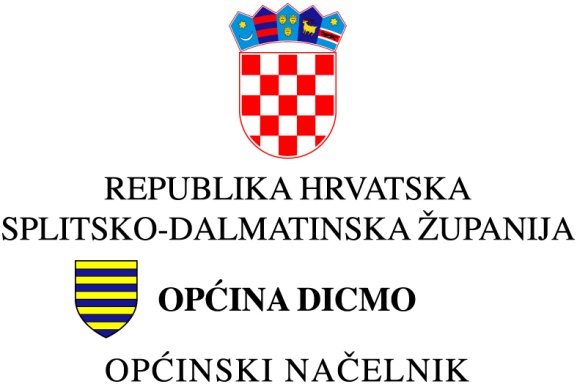 KLASA: 810-01/17-01/4URBROJ: 2175/02-02-17-1Dicmo Kraj, 01.rujna 2017.	Na temelju članka 24.stavak 1. Zakona osustavu civilne zaštite (“Narodne novine”, br. 82/15), članka 6. Pravilnika o sastavu stožera, načinu rada te uvjetima za imenovanje načelnika, zamjenika načelnika i članova stožera civilne zaštite (“Narodne novine”, br. 37/16) i članka 27. Statuta Općine Dicmo (“Službeni glasnik općine Dicmo”, br. 7/9, 12/9, 2/13, 3/13, 4/13 i 1/15) općinski načelnik Općine Dicmo, donosiO D L U K Uo osnivanju i imenovanju načelnika, zamjenika načelnika i članovaStožera civilne zaštite Općine DicmoČlanak 1.	Osniva se Stožer civilne zaštite Općine Dicmo kao stručno, operativno i koordinativno tijelo za provođenje mjera i aktivnosti civilne zaštite u velikim nesrećama i katastrofama.Članak 2.	U Stožer civilne zaštite općine Dicmo imenuju se:IVAN BUROV (zamjenik općinskog načelnika) , za načelnika stožeraHRVOJE ROGULJ (zapovjednik DVD Sv. Jakov, Dicmo), za zamjenika načelnika JOŠKO BILOKAPIĆ (zapovjednik posbrojbe CZ općine Dicmo) za člana MIRKO KELAVA (predstavnik Policijske postaje Sinj), za članaMIRJANA JELAVIĆ (predstavnica PUZS Split), za članicuGRGO PULJAS (predstavnik HGSS, Split), za članaANTE ZORICA (predstavnik GD Crvenog križa, Sinj) za članaČlanak 3.	Stupanjem na snagu ove Odluke prestaje važiti Odluka o imenovanju članova Stožera za zaštitu i spašavanje Općine Dicmo Klasa: 810-01/13-01/1 Urbroj: 2175/02-02-13-1 od 09.srpnja 2013.godine te njene kasnije izmjene i dopune.Članak 4.	Ova odluka stupa na snagu danom donošenja, a objavit će se u „Službenom glasniku Općine Dicmo“							OPĆINSKI NAČELNIK:						                    Ivan Maretić,v.r.